Сумська міська радаВиконавчий комітетРІШЕННЯУ зв’язку з надходженням листа Акціонерного товариства «Сумське науково-виробниче об’єднання» від 07.08.2019р. № 55-1/23 стосовно важкого фінансового становища, що сталося на підприємстві та відсутністю будь-яких гарантій щодо своєчасного початку опалювального сезону 2019-2020р.р.                         по території обслуговування підприємства, керуючись пунктом 1 частини другої статті 52 Закону України «Про місцеве самоврядування в Україні», виконавчий комітет Сумської міської ради						ВИРІШИВ:1. Створити робочу групу з вирішення питань щодо забезпечення теплопостачання та гарячої води на території обслуговування КППВ «Сумське НВО» у складі:2. Робочій групі зазначеній у пункті 1 цього рішення:	2.1. установити термін роботи  з 14.08.2019 по 15.10.2019;2.2. провести ґрунтовне обговорення інформації зазначеної в листі Акціонерного товариства «Сумське науково-виробниче об’єднання»                                   від 07.08.2019р. № 55-1/23 та знайти практичні шляхи вирішення питання  щодо забезпечення теплопостачанням та гарячою водою споживачів на території обслуговування КППВ «Сумське НВО»;	        2.3. інформувати виконавчий комітет Сумської міської ради  про результати роботи до 25.08.2019р.        3. Організацію виконання та контроль за виконанням рішення  покласти на заступника міського голови згідно з розподілом обов’язків.Міський голова                                                                               О.М. ЛисенкоВелитченко   70-05-90Розіслати: членам комісіїРішення виконавчого комітету Сумської міської ради Про створення робочої групи з вирішення питання теплопостачання та гарячої води на території обслуговування КППВ «Сумське НВО»  доопрацьовано і вичитано, текст відповідає оригіналу прийнятого рішення та вимогам статей 6 – 9 Закону України «Про доступ до публічної інформації» та Закону України «Про захист персональних даних».	Проект рішення виконавчого комітету Сумської міської ради Про створення робочої групи з вирішення питання теплопостачання та гарячої води на території обслуговування КППВ «Сумське НВО»  був завізований :									Е.В. Велитченко 									_________________									___________________2019р. від 13.08.2019  № 477Про створення робочої групи з вирішення питань щодо забезпечення теплопостачання та гарячої води на території обслуговування КППВ «Сумське НВО»1. ЖурбаОлександр Івановичзаступник міського голови з питань діяльності виконавчих органів ради, голова робочої групи;2. Велитченко Едуард Вікторович  заступник міського голови, директор департаменту інфраструктури міста Сумської міської ради, заступник голови робочої групи;3. Павленко Віктор Івановичначальник управління житлово-комунального господарства департаменту інфраструктури міста Сумської міської ради секретар робочої групи;Члени робочої групи: 4. Васюнін  Дмитро Геннадійовичдиректор ТОВ «Сумитеплоенерго» (за згодою)5. ЖовтобрюхМикола Вікторовичдиректор Дирекції «Котельні північного промвузла» АТ «Сумське НВО»  (за згодою)6. Кальченко Ігор Володимирович виконуючий обов’язки начальника правового управління Сумської міської ради7. Клименко Юрій Миколайовичдиректор департаменту забезпечення ресурсних платежів  Сумської міської ради8. Липова Світлана Андріївнадиректор департаменту фінансів, економіки  та інвестицій Сумської міської ради9. Пархомчук Олексій Володимировичгромадський експерт (за згодою).10. РоманенкоВалерій Івановичгромадський експерт (за згодою).11. Сотник Микола Івановичнауковий керівник Сумського державного університету (за згодою)Директор департаменту інфраструктури міста           Е.В. ВелитченкоНачальник відділу юридичного  та кадрового забезпечення департаменту інфраструктури міста                              Ю.М. Мельник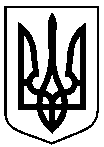 